УПРАВЛЕНИЕ ОБРАЗОВАНИЯ МОГИЛЕВСКОГО ОБЛИСПОЛКОМАУчебно-методический центр профессионального образованияМетодические рекомендациипо заполнению журнала учета производственного обучения(для журналов нового образца)Могилев2009 МЕТОДИЧЕСКИЕ РЕКОМЕНДАЦИИпо заполнению журнала учета производственного обученияСоставители:	Арестова Н.Г., методист УМЦ ПОКомпьютерная верстка:	Строгина А.А.., машинистка УМЦ ПО________________________________________________________________Подготовлено к изданиюучебно-методическим центромпрофессионального образованияуправления образованияМогилевского облисполкомаЖурнал является основным документом учета производственного обучения учащихся учреждений, обеспечивающих получение профессионально-технического образования, ведется на протяжении всего периода обучения и заполняется в соответствии с правилами ведения журнала.Данные методические рекомендации представляют собой образец заполнения журнала учета производственного обучения нового образца, (2009 г.), содержащий следующие формы: сведения об учащихся группы (форма № 1); учет производственного обучения в учебно-производственных мастерских (форма № 2); учет обучения учащихся мерам безопасности (форма № 3); учет посещаемости учащихся в период производственного обучения и практики в организациях (форма № 4); учет выполнения учебных программ учащимися в период производственного обучения и практики в организациях, пунктах технического обслуживания, учебных хозяйствах (форма № 5); итоги производственного обучения и практики за 1, 2 полугодия 2009/2010 учебного года, итоги квалификационной (пробной) работы (форма № 6); замечания мастера; замечания и предложения по ведению журнала. Журнал ведется мастером, проводившим производственное обучение в учебной группе, на русском или на белорусском языке (на усмотрение учебного заведения). Записи по контролю  за  ведением журнала делаются руководителями учреждений образования. Журнал каждой учебной группы должен храниться на протяжении пяти лет после выпуска учащихся из учебного заведения.Все записи в журнале ведутся выразительно, аккуратно, чернилами одного цвета.Методические рекомендации предназначены для заместителей руководителя учебного заведения по учебно-производственной работе, по производственному обучению, мастеров производственного обучения.ОБРАЗЕЦМИНИСТЕРСТВО ОБРАЗОВАНИЯ РЕСПУБЛИКИ БЕЛАРУСЬУправление образования Могилевского облисполкома (управление (комитет) образования)                Учреждение образования «Государственный профессиональный                           ( наименование учреждения,  которое обеспечивает получение профессионально-технического образования)                лицей  №9 г.Могилева»ЖУРНАЛУЧЕТА ПРОИЗВОДСТВЕННОГО ОБУЧЕНИЯГруппа №		251Отделение 	дневноеУчебная специальность     3-70 02 53	Столярные, паркетные и стекольные                                                                  работы			                 3-46 01 51	Эксплуатация оборудования и технология                                                                    деревообрабатывающих производствЕдиничные квалификации 3-70 02 53-55   Столяр 3 разряда				         3-46 01 51-56   Станочник деревообрабатывающих                                                                  станков 4 разряда2009/2010; 	2010/2011;		2011/2012	учебные годы                                    Мастера производственного обученияСеменов Николай Николаевич                                                                                        .(фамилия. имя. отчество)_______________________________________________________________________(фамилия. имя. отчество)_______________________________________________________________________(фамилия. имя. отчество)                                                        СОДЕРЖАНИЕ                                                                                                                           Стр.              1. Правила ведения журнала                                                        __3____                                                                        2. Сведения об учащихся группы (форма №1)                           __4____                                                                3. Учет производственного обучения в учебно-                   производственных мастерских (форма №2)                          __6____              4. Учет обучения учащихся мерам безопасности                   (форма №3)                                                                                __42___              5. Учет посещения занятий учащимися в период                    производственного обучения и практики в                     организациях (форма №4)                                                         __80___              6. Учет выполнения учебных программ учащимися                  в период производственного обучения и практики                   в организациях, пунктах технического обслуживания,                  учебных хозяйствах (форма №5)                                               __110___               7. Итоги производственного обучения за 1, 2 полугодия,                   год, итоги квалификационной (пробной) работы                   (форма №6)                                                                                  __172___                8. Замечания мастера                                                                     __180___                9. Замечания и предложения по ведению журнала                    __184___                                                                                                                  СВЕДЕНИЯ ОБУЧАЩИХСЯ ГРУППЫФорма №1УЧЕТ ПРОИЗВОДСТВЕННОГО ОБУЧЕНИЯВ УЧЕБНО-ПРОИЗВОДСТВЕННЫХ МАСТЕРСКИХФорма №2УЧЕТ ОБУЧЕНИЯУЧАЩИХСЯ МЕРАМ БЕЗОПАСНОСТИФорма №31. Запись краткого содержания проведенного обучения начинать словами «Обучение мерам безопасности при выполнении …. работ»УЧЕТ ПОСЕЩАЕМОСТИ УЧАЩИХСЯИ ПРАКТИКИ В ПЕРИОД  ПРОИЗВОДСТВЕННОГО ОБУЧЕНИЯВ ОРГАНИЗАЦИЯХФорма №41. Ф.И.О. руководителей производственного обучения и практики в организациях записывается согласно приказу предприятия о закреплении руководителей практики за учащимися. УЧЕТ ВЫПОЛНЕНИЯ УЧЕБНЫХ ПРОГРАММ УЧАЩИМИСЯ ВПРАКТИКИ В ОРГАНИЗАЦИЯХ, ПУНКТАХ ТЕХНИЧЕСКОГОПЕРИОД ПРОИЗВОДСТВЕННОГО ОБУЧЕНИЯ ИОБСЛУЖИВАНИЯ, УЧЕБНЫХ ХОЗЯЙСТВАХФорма №5Порядок прохождения тем по согласованию с методической комиссией может меняться        в зависимости от предоставляемых организациями работ. В этот период учащиеся         ежедневно ведут дневники учета выполненных работ. Примечание: при завершении курса обучения вместо проверочной работы проводится            квалификационная (пробная) работа без записи в журнале п/о в форме №5                                      ИТОГИ  ПРОИЗВОДСТВЕННОГО ОБУЧЕНИЯ И ПРАКТИКИ                                                                                            УЧЕБНОГО  ГОДА,  ИТОГИЗА 1,2 ПОЛУГОДИЯ _2009___/_2010_____ КВАЛИФИКАЦИОННОЙ  (ПРОБНОЙ)  РАБОТЫОбразец заполнения формы при поэтапном обученииФорма №6ИТОГИ ПРОИЗВОДСТВЕННОГО ОБУЧЕНИЯ И ПРАКТИКИ                                                                                             УЧЕБНОГО ГОДА,  ИТОГИЗА 1,2 ПОЛУГОДИЯ _2009_____/_2010_____ КВАЛИФИКАЦИОННОЙ(ПРОБНОЙ) РАБОТЫОбразец заполнения формы при обучении по нескольким единичным квалификациямФорма №6ЗАМЕЧАНИЯ МАСТЕРАЗАМЕЧАНИЯ МАСТЕРАЗАМЕЧАНИЯ И ПРЕДЛОЖЕНИЯ ПО ВЕДЕНИЮ ЖУРНАЛА1. Делать запись об устранении замечанийЗАМЕЧАНИЯ И ПРЕДЛОЖЕНИЯ ПО ВЕДЕНИЮ ЖУРНАЛАМЕТОДИЧЕСКИЕ РЕКОМЕНДАЦИИпо заполнению журнала учета производственного обученияСоставители:   Арестова Н.Г., методист УМЦ ПОКомпьютерная верстка:     Строгина А.А., машинистка УМЦ ПО________________________________________________________________Подготовлено к изданиюучебно-методическим центромпрофессионального образованияуправления образованияМогилевского облисполкома212026, г.Могилев,ул. Якубовского, 18№ п/пФамилия, имя, отчествоЧисло, месяц и год рождения1Бацанов Николай Николаевич30.06.19942Бондарев Сергей Викторович12.11.19953Жук Николай Николаевич06.10.19944Зимин Иван Сергеевич12.01.19951.Список группы пишется в алфавитном порядкеСписок группы пишется в алфавитном порядкеСписок группы пишется в алфавитном порядке2.Фамилия, имя, отчество пишутся полностью без сокращенийФамилия, имя, отчество пишутся полностью без сокращенийФамилия, имя, отчество пишутся полностью без сокращений3. Число, месяц и год рождения пишутся полностью без сокращения 12.01.1995. Если число единичное, то впереди пишут «0», (06.01.1995).Число, месяц и год рождения пишутся полностью без сокращения 12.01.1995. Если число единичное, то впереди пишут «0», (06.01.1995).Число, месяц и год рождения пишутся полностью без сокращения 12.01.1995. Если число единичное, то впереди пишут «0», (06.01.1995).Домашний адрес учащихся (телефон)Домашний адрес учащихся (телефон)Номер по поименной книге, дата и № приказа о зачисленииДополнительные сведения213200 Могилевская обл., Чаусский р-н, д. Смолка, д.17. Тел 2-23-21213200 Могилевская обл., Чаусский р-н, д. Смолка, д.17. Тел 2-23-217325, 01.09.09, .№32 ОтчисленПр.№18 от 12.10.09212026 г.Могилев, ул. Новая, д.16, кв. 12 тел. 22-17-28 (р.), 32-44-15 (д)212026 г.Могилев, ул. Новая, д.16, кв. 12 тел. 22-17-28 (р.), 32-44-15 (д)7326, 01.09.09, №32 213320 Могилевская обл., г.Быхов, ул .Заслонова, д.4,  тел. 5-54-54213320 Могилевская обл., г.Быхов, ул .Заслонова, д.4,  тел. 5-54-547327, 01.09.09, №32 212002 г.Могилев, ул.Островского, д.54 кв. 13 тел. 45-14-52212002 г.Могилев, ул.Островского, д.54 кв. 13 тел. 45-14-527328, 01.09.09, .№32 Переведен в МПЛ №5Пр.№123 от 28.06.101.Домашний адрес учащегося (место проживания родителей, опекунов) пишется полностью: индекс, область, район или город, деревня или поселок, название улицы, номер дома и квартиры, телефонДомашний адрес учащегося (место проживания родителей, опекунов) пишется полностью: индекс, область, район или город, деревня или поселок, название улицы, номер дома и квартиры, телефонДомашний адрес учащегося (место проживания родителей, опекунов) пишется полностью: индекс, область, район или город, деревня или поселок, название улицы, номер дома и квартиры, телефон2.В графе «дополнительные сведения» делается запись только о переводе (из группы в группу, из одного учебного заведения в другое) или  об отчислении учащегося.В графе «дополнительные сведения» делается запись только о переводе (из группы в группу, из одного учебного заведения в другое) или  об отчислении учащегося.В графе «дополнительные сведения» делается запись только о переводе (из группы в группу, из одного учебного заведения в другое) или  об отчислении учащегося.№ п/пФамилия и инициалы учащихсяДата занятийДата занятийДата занятийДата занятийДата занятийДата занятийДата занятийДата занятийДата занятийДата занятийДата занятийДата занятийДата занятийДата занятий№ п/пФамилия и инициалы учащихся10.09.0917.09.0924.09.0901.10.0908.10.0915.10.0922.10.0929.10.0905.11.0912.11.0919.11.0926.11.0903.12.0910.12.09Баранцов Н.Н.77565Отчислен пр.№18 от 12.10.09Отчислен пр.№18 от 12.10.09Отчислен пр.№18 от 12.10.09Отчислен пр.№18 от 12.10.09Отчислен пр.№18 от 12.10.09Отчислен пр.№18 от 12.10.09Отчислен пр.№18 от 12.10.09Отчислен пр.№18 от 12.10.09Отчислен пр.№18 от 12.10.09Бондарев С.В.78676888766677Жук Н.Н.87нн78786н8888Зимин И.С.76655нннн57767761.Фамилия и инициалы учащихся пишутся в алфавитном порядке.Фамилия и инициалы учащихся пишутся в алфавитном порядке.Фамилия и инициалы учащихся пишутся в алфавитном порядке.Фамилия и инициалы учащихся пишутся в алфавитном порядке.Фамилия и инициалы учащихся пишутся в алфавитном порядке.Фамилия и инициалы учащихся пишутся в алфавитном порядке.Фамилия и инициалы учащихся пишутся в алфавитном порядке.Фамилия и инициалы учащихся пишутся в алфавитном порядке.Фамилия и инициалы учащихся пишутся в алфавитном порядке.Фамилия и инициалы учащихся пишутся в алфавитном порядке.Фамилия и инициалы учащихся пишутся в алфавитном порядке.Фамилия и инициалы учащихся пишутся в алфавитном порядке.Фамилия и инициалы учащихся пишутся в алфавитном порядке.Фамилия и инициалы учащихся пишутся в алфавитном порядке.Фамилия и инициалы учащихся пишутся в алфавитном порядке.2.Писать списки учащихся в формах 2, 3, 4, 5, 6 наперед не рекомендуется в связи с возможным отчислением и переводом  во время обучения.Писать списки учащихся в формах 2, 3, 4, 5, 6 наперед не рекомендуется в связи с возможным отчислением и переводом  во время обучения.Писать списки учащихся в формах 2, 3, 4, 5, 6 наперед не рекомендуется в связи с возможным отчислением и переводом  во время обучения.Писать списки учащихся в формах 2, 3, 4, 5, 6 наперед не рекомендуется в связи с возможным отчислением и переводом  во время обучения.Писать списки учащихся в формах 2, 3, 4, 5, 6 наперед не рекомендуется в связи с возможным отчислением и переводом  во время обучения.Писать списки учащихся в формах 2, 3, 4, 5, 6 наперед не рекомендуется в связи с возможным отчислением и переводом  во время обучения.Писать списки учащихся в формах 2, 3, 4, 5, 6 наперед не рекомендуется в связи с возможным отчислением и переводом  во время обучения.Писать списки учащихся в формах 2, 3, 4, 5, 6 наперед не рекомендуется в связи с возможным отчислением и переводом  во время обучения.Писать списки учащихся в формах 2, 3, 4, 5, 6 наперед не рекомендуется в связи с возможным отчислением и переводом  во время обучения.Писать списки учащихся в формах 2, 3, 4, 5, 6 наперед не рекомендуется в связи с возможным отчислением и переводом  во время обучения.Писать списки учащихся в формах 2, 3, 4, 5, 6 наперед не рекомендуется в связи с возможным отчислением и переводом  во время обучения.Писать списки учащихся в формах 2, 3, 4, 5, 6 наперед не рекомендуется в связи с возможным отчислением и переводом  во время обучения.Писать списки учащихся в формах 2, 3, 4, 5, 6 наперед не рекомендуется в связи с возможным отчислением и переводом  во время обучения.Писать списки учащихся в формах 2, 3, 4, 5, 6 наперед не рекомендуется в связи с возможным отчислением и переводом  во время обучения.Писать списки учащихся в формах 2, 3, 4, 5, 6 наперед не рекомендуется в связи с возможным отчислением и переводом  во время обучения.3.На каждом занятии  всем учащимся выставляется   отметка или буква н (при отсутствии по уважительной причине),  нн (при отсутствии по неуважительной причине). Незаполненных клеток не должно быть.На каждом занятии  всем учащимся выставляется   отметка или буква н (при отсутствии по уважительной причине),  нн (при отсутствии по неуважительной причине). Незаполненных клеток не должно быть.На каждом занятии  всем учащимся выставляется   отметка или буква н (при отсутствии по уважительной причине),  нн (при отсутствии по неуважительной причине). Незаполненных клеток не должно быть.На каждом занятии  всем учащимся выставляется   отметка или буква н (при отсутствии по уважительной причине),  нн (при отсутствии по неуважительной причине). Незаполненных клеток не должно быть.На каждом занятии  всем учащимся выставляется   отметка или буква н (при отсутствии по уважительной причине),  нн (при отсутствии по неуважительной причине). Незаполненных клеток не должно быть.На каждом занятии  всем учащимся выставляется   отметка или буква н (при отсутствии по уважительной причине),  нн (при отсутствии по неуважительной причине). Незаполненных клеток не должно быть.На каждом занятии  всем учащимся выставляется   отметка или буква н (при отсутствии по уважительной причине),  нн (при отсутствии по неуважительной причине). Незаполненных клеток не должно быть.На каждом занятии  всем учащимся выставляется   отметка или буква н (при отсутствии по уважительной причине),  нн (при отсутствии по неуважительной причине). Незаполненных клеток не должно быть.На каждом занятии  всем учащимся выставляется   отметка или буква н (при отсутствии по уважительной причине),  нн (при отсутствии по неуважительной причине). Незаполненных клеток не должно быть.На каждом занятии  всем учащимся выставляется   отметка или буква н (при отсутствии по уважительной причине),  нн (при отсутствии по неуважительной причине). Незаполненных клеток не должно быть.На каждом занятии  всем учащимся выставляется   отметка или буква н (при отсутствии по уважительной причине),  нн (при отсутствии по неуважительной причине). Незаполненных клеток не должно быть.На каждом занятии  всем учащимся выставляется   отметка или буква н (при отсутствии по уважительной причине),  нн (при отсутствии по неуважительной причине). Незаполненных клеток не должно быть.На каждом занятии  всем учащимся выставляется   отметка или буква н (при отсутствии по уважительной причине),  нн (при отсутствии по неуважительной причине). Незаполненных клеток не должно быть.На каждом занятии  всем учащимся выставляется   отметка или буква н (при отсутствии по уважительной причине),  нн (при отсутствии по неуважительной причине). Незаполненных клеток не должно быть.На каждом занятии  всем учащимся выставляется   отметка или буква н (при отсутствии по уважительной причине),  нн (при отсутствии по неуважительной причине). Незаполненных клеток не должно быть.4.Все записи в журнале ведутся аккуратно, особенно цифра 4 и буква н.Все записи в журнале ведутся аккуратно, особенно цифра 4 и буква н.Все записи в журнале ведутся аккуратно, особенно цифра 4 и буква н.Все записи в журнале ведутся аккуратно, особенно цифра 4 и буква н.Все записи в журнале ведутся аккуратно, особенно цифра 4 и буква н.Все записи в журнале ведутся аккуратно, особенно цифра 4 и буква н.Все записи в журнале ведутся аккуратно, особенно цифра 4 и буква н.Все записи в журнале ведутся аккуратно, особенно цифра 4 и буква н.Все записи в журнале ведутся аккуратно, особенно цифра 4 и буква н.Все записи в журнале ведутся аккуратно, особенно цифра 4 и буква н.Все записи в журнале ведутся аккуратно, особенно цифра 4 и буква н.Все записи в журнале ведутся аккуратно, особенно цифра 4 и буква н.Все записи в журнале ведутся аккуратно, особенно цифра 4 и буква н.Все записи в журнале ведутся аккуратно, особенно цифра 4 и буква н.Все записи в журнале ведутся аккуратно, особенно цифра 4 и буква н.5.Ставить точки, другие символы, заполнять карандашом все формы журнала ЗАПРЕЩАЕТСЯ.Ставить точки, другие символы, заполнять карандашом все формы журнала ЗАПРЕЩАЕТСЯ.Ставить точки, другие символы, заполнять карандашом все формы журнала ЗАПРЕЩАЕТСЯ.Ставить точки, другие символы, заполнять карандашом все формы журнала ЗАПРЕЩАЕТСЯ.Ставить точки, другие символы, заполнять карандашом все формы журнала ЗАПРЕЩАЕТСЯ.Ставить точки, другие символы, заполнять карандашом все формы журнала ЗАПРЕЩАЕТСЯ.Ставить точки, другие символы, заполнять карандашом все формы журнала ЗАПРЕЩАЕТСЯ.Ставить точки, другие символы, заполнять карандашом все формы журнала ЗАПРЕЩАЕТСЯ.Ставить точки, другие символы, заполнять карандашом все формы журнала ЗАПРЕЩАЕТСЯ.Ставить точки, другие символы, заполнять карандашом все формы журнала ЗАПРЕЩАЕТСЯ.Ставить точки, другие символы, заполнять карандашом все формы журнала ЗАПРЕЩАЕТСЯ.Ставить точки, другие символы, заполнять карандашом все формы журнала ЗАПРЕЩАЕТСЯ.Ставить точки, другие символы, заполнять карандашом все формы журнала ЗАПРЕЩАЕТСЯ.Ставить точки, другие символы, заполнять карандашом все формы журнала ЗАПРЕЩАЕТСЯ.Ставить точки, другие символы, заполнять карандашом все формы журнала ЗАПРЕЩАЕТСЯ.6.При отчислении и переводе учащегося делается запись с последнего дня занятий с указанием даты и номера приказа об отчислении.При отчислении и переводе учащегося делается запись с последнего дня занятий с указанием даты и номера приказа об отчислении.При отчислении и переводе учащегося делается запись с последнего дня занятий с указанием даты и номера приказа об отчислении.При отчислении и переводе учащегося делается запись с последнего дня занятий с указанием даты и номера приказа об отчислении.При отчислении и переводе учащегося делается запись с последнего дня занятий с указанием даты и номера приказа об отчислении.При отчислении и переводе учащегося делается запись с последнего дня занятий с указанием даты и номера приказа об отчислении.При отчислении и переводе учащегося делается запись с последнего дня занятий с указанием даты и номера приказа об отчислении.При отчислении и переводе учащегося делается запись с последнего дня занятий с указанием даты и номера приказа об отчислении.При отчислении и переводе учащегося делается запись с последнего дня занятий с указанием даты и номера приказа об отчислении.При отчислении и переводе учащегося делается запись с последнего дня занятий с указанием даты и номера приказа об отчислении.При отчислении и переводе учащегося делается запись с последнего дня занятий с указанием даты и номера приказа об отчислении.При отчислении и переводе учащегося делается запись с последнего дня занятий с указанием даты и номера приказа об отчислении.При отчислении и переводе учащегося делается запись с последнего дня занятий с указанием даты и номера приказа об отчислении.При отчислении и переводе учащегося делается запись с последнего дня занятий с указанием даты и номера приказа об отчислении.При отчислении и переводе учащегося делается запись с последнего дня занятий с указанием даты и номера приказа об отчислении.7.Дата занятия заполняется  полностью  (например:  10.09.09. Если число единичное – впереди пишут «0» (например:  01.10.09).Дата занятия заполняется  полностью  (например:  10.09.09. Если число единичное – впереди пишут «0» (например:  01.10.09).Дата занятия заполняется  полностью  (например:  10.09.09. Если число единичное – впереди пишут «0» (например:  01.10.09).Дата занятия заполняется  полностью  (например:  10.09.09. Если число единичное – впереди пишут «0» (например:  01.10.09).Дата занятия заполняется  полностью  (например:  10.09.09. Если число единичное – впереди пишут «0» (например:  01.10.09).Дата занятия заполняется  полностью  (например:  10.09.09. Если число единичное – впереди пишут «0» (например:  01.10.09).Дата занятия заполняется  полностью  (например:  10.09.09. Если число единичное – впереди пишут «0» (например:  01.10.09).Дата занятия заполняется  полностью  (например:  10.09.09. Если число единичное – впереди пишут «0» (например:  01.10.09).Дата занятия заполняется  полностью  (например:  10.09.09. Если число единичное – впереди пишут «0» (например:  01.10.09).Дата занятия заполняется  полностью  (например:  10.09.09. Если число единичное – впереди пишут «0» (например:  01.10.09).Дата занятия заполняется  полностью  (например:  10.09.09. Если число единичное – впереди пишут «0» (например:  01.10.09).Дата занятия заполняется  полностью  (например:  10.09.09. Если число единичное – впереди пишут «0» (например:  01.10.09).Дата занятия заполняется  полностью  (например:  10.09.09. Если число единичное – впереди пишут «0» (например:  01.10.09).Дата занятия заполняется  полностью  (например:  10.09.09. Если число единичное – впереди пишут «0» (например:  01.10.09).Дата занятия заполняется  полностью  (например:  10.09.09. Если число единичное – впереди пишут «0» (например:  01.10.09).8.Если учащийся пропустил 50% учебного времени, отведенного на тему или подтему, с ним проводят дополнительные занятия с записью в форме «Замечания мастера».Если учащийся пропустил 50% учебного времени, отведенного на тему или подтему, с ним проводят дополнительные занятия с записью в форме «Замечания мастера».Если учащийся пропустил 50% учебного времени, отведенного на тему или подтему, с ним проводят дополнительные занятия с записью в форме «Замечания мастера».Если учащийся пропустил 50% учебного времени, отведенного на тему или подтему, с ним проводят дополнительные занятия с записью в форме «Замечания мастера».Если учащийся пропустил 50% учебного времени, отведенного на тему или подтему, с ним проводят дополнительные занятия с записью в форме «Замечания мастера».Если учащийся пропустил 50% учебного времени, отведенного на тему или подтему, с ним проводят дополнительные занятия с записью в форме «Замечания мастера».Если учащийся пропустил 50% учебного времени, отведенного на тему или подтему, с ним проводят дополнительные занятия с записью в форме «Замечания мастера».Если учащийся пропустил 50% учебного времени, отведенного на тему или подтему, с ним проводят дополнительные занятия с записью в форме «Замечания мастера».Если учащийся пропустил 50% учебного времени, отведенного на тему или подтему, с ним проводят дополнительные занятия с записью в форме «Замечания мастера».Если учащийся пропустил 50% учебного времени, отведенного на тему или подтему, с ним проводят дополнительные занятия с записью в форме «Замечания мастера».Если учащийся пропустил 50% учебного времени, отведенного на тему или подтему, с ним проводят дополнительные занятия с записью в форме «Замечания мастера».Если учащийся пропустил 50% учебного времени, отведенного на тему или подтему, с ним проводят дополнительные занятия с записью в форме «Замечания мастера».Если учащийся пропустил 50% учебного времени, отведенного на тему или подтему, с ним проводят дополнительные занятия с записью в форме «Замечания мастера».Если учащийся пропустил 50% учебного времени, отведенного на тему или подтему, с ним проводят дополнительные занятия с записью в форме «Замечания мастера».Если учащийся пропустил 50% учебного времени, отведенного на тему или подтему, с ним проводят дополнительные занятия с записью в форме «Замечания мастера».Дата занятийДата занятийКоличество часовНазвание темы и краткое содержание выполненных по ней учебно-производственных работРоспись мастераТема 1. Вводное занятие10.09.0910.09.092Формирование представлений о профессии столяр;станочник деревообрабатывающих станкови роли производственного обучения в подготовкеквалифицированных рабочих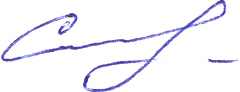 Тема 2 Охрана труда и пожарная безопасность в учебных мастерских10.09.0910.09.094Обучение мерам безопасности, пожарной безопаснос-ти в учебных мастерских, на рабочем месте Причины  травматизма и их предупреждение Порядок действий в аварийных ситуациях Оказание первой помощиТема 3  Пиление  древесины  и  древесных  мате-  риалов17.09.0917.09.096Подготовка инструментов и приспособлений дляпиления Заточка инструмента, подготовка к работе Разметка древесных материалов Пиление древесины ручными  и электрофицированными инструментами  Тема 4 Строгание древесины и древесных материалов24.09.0924.09.096Подготовка инструментов и приспособлений Размет-ка  и строгание древесных материалов ручным  иэлектрорубанком-<<- -<<- -<<-Проверочная(ые) работа(ы) 03.12.0903.12.096Изготовление штукатурного полутерка10.12.0910.12.096Изготовление ящика под картотекуПо программе за I полугодие первого курса - 84 часаВыполнено – 84 часа1.Делается запись – дата занятий, количество часов, краткое содержание выполняемых учебно-производственных работ (в соответствии с тематическим планом).Делается запись – дата занятий, количество часов, краткое содержание выполняемых учебно-производственных работ (в соответствии с тематическим планом).Делается запись – дата занятий, количество часов, краткое содержание выполняемых учебно-производственных работ (в соответствии с тематическим планом).Делается запись – дата занятий, количество часов, краткое содержание выполняемых учебно-производственных работ (в соответствии с тематическим планом).2Обязательно сделать запись о проверочных работах.Обязательно сделать запись о проверочных работах.Обязательно сделать запись о проверочных работах.Обязательно сделать запись о проверочных работах.3.В конце полугодия сделать запись о количестве часов по тематическому плану и количестве выполненных часов.В конце полугодия сделать запись о количестве часов по тематическому плану и количестве выполненных часов.В конце полугодия сделать запись о количестве часов по тематическому плану и количестве выполненных часов.В конце полугодия сделать запись о количестве часов по тематическому плану и количестве выполненных часов.№ п/пФамилия, имя, отчество учащихсяДата проведения обучения мерам безопасностиОтметка о проверкезнаний мер безопасности (прошел, не прошел)Дата проведения обучения мерам безопасностиОтметка о проверке знаний мер безопасности (прошел, не прошел)Дата проведения обучения мерам безопасностиОтметка о проверкезнаний мер безопасности (прошел, не прошел)Дата проведения обучения мерам безопасностиОтметка о проверкезнаний мер безопасности (прошел, не прошел)Бацанов Николай Николаевич10.09.09прошел17.09.09не прошелОтчисленПр№18 от 12.10.2009Бондарев СергейВикторович10.09.09прошел17.09.09прошелЖук НиколайНиколаевич10.09.09не прошел17.09.09прошелЗиминИван Сергеевич10.09.09прошел17.09.09прошел1.Обучение проводится на первом уроке при изучении новой темы и не реже одного раза в месяц, а также  перед проведением проверочных работ 2.Дата проведения  обучения ставится  всем учащимся одна и та же, согласно перспективно- тематическму плану3.При отсутствии учащегося на занятиях, с ним проводится дополнительное обучение,  в форме «Замечания мастера»  ставится дата и делается запись о проведении обучения 4.Отметки  не ставятся, в графе делается запись «прошел», «не прошел»5.Исправления, подтирания  не допускаются.6.При отчислении и переводе учащегося делается запись с последнего дня занятий с указанием даты и номера приказа об отчислении.Тема урока, лабораторной и (или) практической работыДата проведения обученияКраткое содержание проведенного обученияФамилия, инициалы,должность лица, проводившего обучение, его росписьТема 2 Охрана 10.09.2009Обучение мерам безопасности, Семенов Н.Н.труда и пожар- пожарной безопасности в  учебных  мастер п/оная безопасностьмастерских, на рабочем месте. Причи-  в учебныхны травматизма и их предупреждение. мастерскихПорядок действий в аварийных ситу-ациях.  Оказание первой помощи.№ п/пФамилии, инициалы учащихсяМесяц, числоМесяц, числоМесяц, числоМесяц, числоМесяц, числоМесяц, числоМесяц, числоМесяц, числоМесяц, числоМесяц, числоМесяц, числоМесяц, числоМесяц, числоМесяц, число№ п/пФамилии, инициалы учащихся30.05.1031.05.10Пропущенов  т.ч. по неув.02.06.1003.06.1018.06.1019.06.1020.06.1021.06.1029.06.1030.06.10Пропущенов  т.ч. по  неув.Бондарев С.В.88--88ннн88824-Жук Н.Н.712712--712712712712нн712712712712712Зимин И.С.88--888888Пер Пр№1231.По окончании каждого месяца, полугодия и года выделяются две графы для подведения итогов по пропускам занятий: «Пропущено», «в  т.ч. по неув.».По окончании каждого месяца, полугодия и года выделяются две графы для подведения итогов по пропускам занятий: «Пропущено», «в  т.ч. по неув.».По окончании каждого месяца, полугодия и года выделяются две графы для подведения итогов по пропускам занятий: «Пропущено», «в  т.ч. по неув.».По окончании каждого месяца, полугодия и года выделяются две графы для подведения итогов по пропускам занятий: «Пропущено», «в  т.ч. по неув.».По окончании каждого месяца, полугодия и года выделяются две графы для подведения итогов по пропускам занятий: «Пропущено», «в  т.ч. по неув.».По окончании каждого месяца, полугодия и года выделяются две графы для подведения итогов по пропускам занятий: «Пропущено», «в  т.ч. по неув.».По окончании каждого месяца, полугодия и года выделяются две графы для подведения итогов по пропускам занятий: «Пропущено», «в  т.ч. по неув.».По окончании каждого месяца, полугодия и года выделяются две графы для подведения итогов по пропускам занятий: «Пропущено», «в  т.ч. по неув.».По окончании каждого месяца, полугодия и года выделяются две графы для подведения итогов по пропускам занятий: «Пропущено», «в  т.ч. по неув.».По окончании каждого месяца, полугодия и года выделяются две графы для подведения итогов по пропускам занятий: «Пропущено», «в  т.ч. по неув.».По окончании каждого месяца, полугодия и года выделяются две графы для подведения итогов по пропускам занятий: «Пропущено», «в  т.ч. по неув.».По окончании каждого месяца, полугодия и года выделяются две графы для подведения итогов по пропускам занятий: «Пропущено», «в  т.ч. по неув.».По окончании каждого месяца, полугодия и года выделяются две графы для подведения итогов по пропускам занятий: «Пропущено», «в  т.ч. по неув.».По окончании каждого месяца, полугодия и года выделяются две графы для подведения итогов по пропускам занятий: «Пропущено», «в  т.ч. по неув.».По окончании каждого месяца, полугодия и года выделяются две графы для подведения итогов по пропускам занятий: «Пропущено», «в  т.ч. по неув.».Месяц, числоМесяц, числоМесяц, числоМесяц, числоМесяц, числоМесяц, числоМесяц, числоМесяц, числоМесяц, числоМесяц, числоМесяц, числоМесяц, числоМесяц, числоФамилия, имя, отчество руководителей производственного обучения и практики в организацииФамилия, имя, отчество руководителей производственного обучения и практики в организацииАбрамчук Сергей Петрович (мастер)Бабрик Олег Иванович (начальник участка)Смирнов Алексей Семенович (бригадир)№№ п/п№ п/п темы, раздела программы112.2.№№ п/п№ п/п задания1.11.11.21.2            2.1            2.12.22.2            2.3            2.3№№ п/пФамилия,  инициалы учащихсяДата проверкиОтметкаДата проверкиОтметкаДата проверкиОтметкаДата проверкиОтметкаДата проверкиОтметкаБондарев С.В.30.05.10731.05.10 813.06.10729.06.10 830.06.108Жук Н.Н.30.05.10 931.05.10 814.06.10 929.06.10 830.06.108Зимин И.С.30.05.10     831.05.10      713.06.10     8Переведен в МПЛ №5 Пр.1231.Дата проверки пишется полностью: число, месяц, годДата проверки пишется полностью: число, месяц, годДата проверки пишется полностью: число, месяц, годДата проверки пишется полностью: число, месяц, годДата проверки пишется полностью: число, месяц, годДата проверки пишется полностью: число, месяц, годДата проверки пишется полностью: число, месяц, годДата проверки пишется полностью: число, месяц, годДата проверки пишется полностью: число, месяц, годДата проверки пишется полностью: число, месяц, годДата проверки пишется полностью: число, месяц, год2.Дата проверки должна соответствовать графику прохождения производственного обученияв соответствии с номером заданияДата проверки должна соответствовать графику прохождения производственного обученияв соответствии с номером заданияДата проверки должна соответствовать графику прохождения производственного обученияв соответствии с номером заданияДата проверки должна соответствовать графику прохождения производственного обученияв соответствии с номером заданияДата проверки должна соответствовать графику прохождения производственного обученияв соответствии с номером заданияДата проверки должна соответствовать графику прохождения производственного обученияв соответствии с номером заданияДата проверки должна соответствовать графику прохождения производственного обученияв соответствии с номером заданияДата проверки должна соответствовать графику прохождения производственного обученияв соответствии с номером заданияДата проверки должна соответствовать графику прохождения производственного обученияв соответствии с номером заданияДата проверки должна соответствовать графику прохождения производственного обученияв соответствии с номером заданияДата проверки должна соответствовать графику прохождения производственного обученияв соответствии с номером задания№ п/п тем, производственных работ (заданий)№ п/п тем, производственных работ (заданий)Количество отведенных часовНазвание тем и краткое содержание выполняемых по ним производственных работ (заданий)Роспись мастераТема 1. Ознакомление с предприятием,инструктаж по безопасным условиям труда ипожарной безопасности 1.11.16Проведение вводного инструктажа, инструктажана рабочем месте, расстановка по рабочим местам,знакомство с руководителями практики, ознакомление       1.2       1.26с трудовым распорядком  предприятия______»_____»______»_____»______»_____»____Тема 2. Изготовление столярно-строительныхизделий простой и встроенной мебели 2.1.2.1.6Изготовление дверных коробок типовой конструкции2.22.218Изготовление дверных полотен филенчатойконструкции2.3.2.3.12Изготовление дверных полотен остекленнойконструкции____»____»______»______»_____»____»_____»________»_____»_____»______»_____»_____»_____»____Проверочная(ые) работа(ы) 12Изготовление оконного блокаПо программе за 2 полугодие первого курса – 258 часовВыполнено – 258 часовПо программе за первый курс – 342 часаВыполнено – 342 часа1.Данная форма заполняется в случае проведения уроков производственного обучения в организациях, производственной практики на предприятиях и учебных хозяйствахДанная форма заполняется в случае проведения уроков производственного обучения в организациях, производственной практики на предприятиях и учебных хозяйствахДанная форма заполняется в случае проведения уроков производственного обучения в организациях, производственной практики на предприятиях и учебных хозяйствахДанная форма заполняется в случае проведения уроков производственного обучения в организациях, производственной практики на предприятиях и учебных хозяйствах2.В случае проведения сделать запись о проверочных работах.В случае проведения сделать запись о проверочных работах.В случае проведения сделать запись о проверочных работах.В случае проведения сделать запись о проверочных работах.3.В конце делается запись о количестве отведенных часов по тематическому плану и выполненных за полугодие, а по окончании курса – за год.В конце делается запись о количестве отведенных часов по тематическому плану и выполненных за полугодие, а по окончании курса – за год.В конце делается запись о количестве отведенных часов по тематическому плану и выполненных за полугодие, а по окончании курса – за год.В конце делается запись о количестве отведенных часов по тематическому плану и выполненных за полугодие, а по окончании курса – за год.№ п/п Фамилии,  инициалы учащихсяИтоги за I полугодиеИтоги за I полугодиеИтоги за I полугодиеИтоги за I полугодиеИтоги за I полугодие№ п/п Фамилии,  инициалы учащихсяуспеваемостьпроверочная работапроверочная работапроверочная работаотметка за I полугодие№ п/п Фамилии,  инициалы учащихсяуспеваемостьвыполнено по единичной квалификацииуровень квалификации выполненной работы (разряд,  класс, категория)отметкаотметка за I полугодие1Бондарев С.В7Столяр2 (второй) разряд772Жук Н.Н.8Столяр2 (второй) разряд993Зимин И.С.7Столяр2 (второй) разряд661.Для учебных групп, работающих по рабочим учебным планам с поэтапным обучением графа «Выполнено по единичной квалификации», заполняется по той единичной квалификации, которая изучается на данный период.Для учебных групп, работающих по рабочим учебным планам с поэтапным обучением графа «Выполнено по единичной квалификации», заполняется по той единичной квалификации, которая изучается на данный период.Для учебных групп, работающих по рабочим учебным планам с поэтапным обучением графа «Выполнено по единичной квалификации», заполняется по той единичной квалификации, которая изучается на данный период.Для учебных групп, работающих по рабочим учебным планам с поэтапным обучением графа «Выполнено по единичной квалификации», заполняется по той единичной квалификации, которая изучается на данный период.Для учебных групп, работающих по рабочим учебным планам с поэтапным обучением графа «Выполнено по единичной квалификации», заполняется по той единичной квалификации, которая изучается на данный период.Для учебных групп, работающих по рабочим учебным планам с поэтапным обучением графа «Выполнено по единичной квалификации», заполняется по той единичной квалификации, которая изучается на данный период.2.Графа успеваемости заполняется исходя из текущей успеваемости учащихся в течениеполугодия (согласно формам  №2,5). Отметка за полугодие выставляется с учетом отметкиза проверочную работу.Графа успеваемости заполняется исходя из текущей успеваемости учащихся в течениеполугодия (согласно формам  №2,5). Отметка за полугодие выставляется с учетом отметкиза проверочную работу.Графа успеваемости заполняется исходя из текущей успеваемости учащихся в течениеполугодия (согласно формам  №2,5). Отметка за полугодие выставляется с учетом отметкиза проверочную работу.Графа успеваемости заполняется исходя из текущей успеваемости учащихся в течениеполугодия (согласно формам  №2,5). Отметка за полугодие выставляется с учетом отметкиза проверочную работу.Графа успеваемости заполняется исходя из текущей успеваемости учащихся в течениеполугодия (согласно формам  №2,5). Отметка за полугодие выставляется с учетом отметкиза проверочную работу.Графа успеваемости заполняется исходя из текущей успеваемости учащихся в течениеполугодия (согласно формам  №2,5). Отметка за полугодие выставляется с учетом отметкиза проверочную работу.Итоги за II полугодиеИтоги за II полугодиеИтоги за II полугодиеИтоги за II полугодиеИтоги за II полугодиеГодовая отметкаОтметка за квалификационную (пробную) работууспеваемостьпроверочная работапроверочная работапроверочная работаотметка за II  полугодиеГодовая отметкаОтметка за квалификационную (пробную) работууспеваемостьвыполнено по единичной квалификацииуровень квалификации выполненной работы (разряд, класс, категория)отметкаотметка за II  полугодиеГодовая отметкаОтметка за квалификационную (пробную) работу7Столяр3 (третий) разряд77778Столяр3 (третий) разряд9999Переведен в МПЛ №5 Пр №.123 от 28.06.20091.Наименование единичной квалификации пишется напротив фамилии каждого учащегося.Наименование единичной квалификации пишется напротив фамилии каждого учащегося.Наименование единичной квалификации пишется напротив фамилии каждого учащегося.Наименование единичной квалификации пишется напротив фамилии каждого учащегося.Наименование единичной квалификации пишется напротив фамилии каждого учащегося.Наименование единичной квалификации пишется напротив фамилии каждого учащегося.     2. Уровень квалификации пишется: 3 (третий) разряд.Уровень квалификации пишется: 3 (третий) разряд.Уровень квалификации пишется: 3 (третий) разряд.Уровень квалификации пишется: 3 (третий) разряд.Уровень квалификации пишется: 3 (третий) разряд.Уровень квалификации пишется: 3 (третий) разряд.     3.Результаты поэтапного обучения вносятся согласно графику учебного процесса.Результаты поэтапного обучения вносятся согласно графику учебного процесса.Результаты поэтапного обучения вносятся согласно графику учебного процесса.Результаты поэтапного обучения вносятся согласно графику учебного процесса.Результаты поэтапного обучения вносятся согласно графику учебного процесса.Результаты поэтапного обучения вносятся согласно графику учебного процесса.     4.Отметка за полугодие, год не может быть выше отметки за проверочную  работу.Отметка за полугодие, год не может быть выше отметки за проверочную  работу.Отметка за полугодие, год не может быть выше отметки за проверочную  работу.Отметка за полугодие, год не может быть выше отметки за проверочную  работу.Отметка за полугодие, год не может быть выше отметки за проверочную  работу.Отметка за полугодие, год не может быть выше отметки за проверочную  работу.№ п/п № п/п Фамилия и  инициалы учащихсяИтоги за 1 полугодиеИтоги за 1 полугодиеИтоги за 1 полугодиеИтоги за 1 полугодиеИтоги за 1 полугодие№ п/п № п/п Фамилия и  инициалы учащихсяУспеваемостьпроверочная работапроверочная работапроверочная работаотметка за I полугодие№ п/п № п/п Фамилия и  инициалы учащихсяУспеваемостьвыполнено по единичной квалификацииуровень квалификации выполненной работы (разряд,  класс, категория)отметкаотметка за I полугодие11Бондарев 7Столяр2 (второй) разряд77Сергей Викторович  6Станочник д/о станков     2 (второй) разряд 7722Жук8Столяр2 (второй) разряд99Николай Николаевич8Станочник д/о станков      2 (второй) разряд7733Зимин 6Столяр2 (второй) разряд66Игорь Сергеевич7Станочник д/о станков     2 (второй) разря881.Список учащихся пишется в две строки: фамилия, имя, отчество без сокращений.Список учащихся пишется в две строки: фамилия, имя, отчество без сокращений.Список учащихся пишется в две строки: фамилия, имя, отчество без сокращений.Список учащихся пишется в две строки: фамилия, имя, отчество без сокращений.Список учащихся пишется в две строки: фамилия, имя, отчество без сокращений.Список учащихся пишется в две строки: фамилия, имя, отчество без сокращений.Список учащихся пишется в две строки: фамилия, имя, отчество без сокращений.2. Для учебных групп, работающим по учебным планам с обучением по нескольким единичным квалификациям в графу «Выполнено по единичной квалификации», записываются все единичные квалификации, по которым осуществляется обучение.Для учебных групп, работающим по учебным планам с обучением по нескольким единичным квалификациям в графу «Выполнено по единичной квалификации», записываются все единичные квалификации, по которым осуществляется обучение.Для учебных групп, работающим по учебным планам с обучением по нескольким единичным квалификациям в графу «Выполнено по единичной квалификации», записываются все единичные квалификации, по которым осуществляется обучение.Для учебных групп, работающим по учебным планам с обучением по нескольким единичным квалификациям в графу «Выполнено по единичной квалификации», записываются все единичные квалификации, по которым осуществляется обучение.Для учебных групп, работающим по учебным планам с обучением по нескольким единичным квалификациям в графу «Выполнено по единичной квалификации», записываются все единичные квалификации, по которым осуществляется обучение.Для учебных групп, работающим по учебным планам с обучением по нескольким единичным квалификациям в графу «Выполнено по единичной квалификации», записываются все единичные квалификации, по которым осуществляется обучение.Для учебных групп, работающим по учебным планам с обучением по нескольким единичным квалификациям в графу «Выполнено по единичной квалификации», записываются все единичные квалификации, по которым осуществляется обучение.3.Графа успеваемости заполняется исходя из текущей успеваемости учащихся в течениеполугодия (согласно формам  №2,5).Отметка за полугодие выставляется с учетом отметкиза проверочную работуГрафа успеваемости заполняется исходя из текущей успеваемости учащихся в течениеполугодия (согласно формам  №2,5).Отметка за полугодие выставляется с учетом отметкиза проверочную работуГрафа успеваемости заполняется исходя из текущей успеваемости учащихся в течениеполугодия (согласно формам  №2,5).Отметка за полугодие выставляется с учетом отметкиза проверочную работуГрафа успеваемости заполняется исходя из текущей успеваемости учащихся в течениеполугодия (согласно формам  №2,5).Отметка за полугодие выставляется с учетом отметкиза проверочную работуГрафа успеваемости заполняется исходя из текущей успеваемости учащихся в течениеполугодия (согласно формам  №2,5).Отметка за полугодие выставляется с учетом отметкиза проверочную работуГрафа успеваемости заполняется исходя из текущей успеваемости учащихся в течениеполугодия (согласно формам  №2,5).Отметка за полугодие выставляется с учетом отметкиза проверочную работуГрафа успеваемости заполняется исходя из текущей успеваемости учащихся в течениеполугодия (согласно формам  №2,5).Отметка за полугодие выставляется с учетом отметкиза проверочную работуИтоги за II полугодиеИтоги за II полугодиеИтоги за II полугодиеИтоги за II полугодиеИтоги за II полугодиеГодовая отметкаОтметка за квалификационную (пробную) работууспеваемостьпроверочная работапроверочная работапроверочная работаотметка за II  полугодиеГодовая отметкаОтметка за квалификационную (пробную) работууспеваемостьвыполнено по единичной квалификацииуровень квалификации выполненной работы (разряд, класс, категория)отметкаотметка за II  полугодиеГодовая отметкаОтметка за квалификационную (пробную) работу7Столяр3 (третий) разряд77776Станочник д/о станков  3 (третий) разряд77778Столяр3 (третий) разряд99998Станочник д/о станков  3 (третий) разряд  7777Переведен в МПЛ №5Пр. №123 от 28.06.2010      1.Наименование единичной квалификации пишется напротив фамилии каждого учащегося.Наименование единичной квалификации пишется напротив фамилии каждого учащегося.Наименование единичной квалификации пишется напротив фамилии каждого учащегося.Наименование единичной квалификации пишется напротив фамилии каждого учащегося.Наименование единичной квалификации пишется напротив фамилии каждого учащегося.Наименование единичной квалификации пишется напротив фамилии каждого учащегося.2. Уровень квалификации по каждой единичной квалификации пишется: 3 (третий) разряд Уровень квалификации по каждой единичной квалификации пишется: 3 (третий) разряд Уровень квалификации по каждой единичной квалификации пишется: 3 (третий) разряд Уровень квалификации по каждой единичной квалификации пишется: 3 (третий) разряд Уровень квалификации по каждой единичной квалификации пишется: 3 (третий) разряд Уровень квалификации по каждой единичной квалификации пишется: 3 (третий) разряд 3.Графа успеваемости заполняется исходя из текущей успеваемости учащихся в течениеполугодия (согласно формам  №2,5).Отметка за полугодие выставляется с учетом отметкиза проверочную работу. Годовая отметка выставляется с учетом отметок за 1 и 2 полугодияВ конце курса обучения отметка выставляется с учетом годовой и отметки за квалификационную (пробную) работу по каждой единичной квалификации.Графа успеваемости заполняется исходя из текущей успеваемости учащихся в течениеполугодия (согласно формам  №2,5).Отметка за полугодие выставляется с учетом отметкиза проверочную работу. Годовая отметка выставляется с учетом отметок за 1 и 2 полугодияВ конце курса обучения отметка выставляется с учетом годовой и отметки за квалификационную (пробную) работу по каждой единичной квалификации.Графа успеваемости заполняется исходя из текущей успеваемости учащихся в течениеполугодия (согласно формам  №2,5).Отметка за полугодие выставляется с учетом отметкиза проверочную работу. Годовая отметка выставляется с учетом отметок за 1 и 2 полугодияВ конце курса обучения отметка выставляется с учетом годовой и отметки за квалификационную (пробную) работу по каждой единичной квалификации.Графа успеваемости заполняется исходя из текущей успеваемости учащихся в течениеполугодия (согласно формам  №2,5).Отметка за полугодие выставляется с учетом отметкиза проверочную работу. Годовая отметка выставляется с учетом отметок за 1 и 2 полугодияВ конце курса обучения отметка выставляется с учетом годовой и отметки за квалификационную (пробную) работу по каждой единичной квалификации.Графа успеваемости заполняется исходя из текущей успеваемости учащихся в течениеполугодия (согласно формам  №2,5).Отметка за полугодие выставляется с учетом отметкиза проверочную работу. Годовая отметка выставляется с учетом отметок за 1 и 2 полугодияВ конце курса обучения отметка выставляется с учетом годовой и отметки за квалификационную (пробную) работу по каждой единичной квалификации.Графа успеваемости заполняется исходя из текущей успеваемости учащихся в течениеполугодия (согласно формам  №2,5).Отметка за полугодие выставляется с учетом отметкиза проверочную работу. Годовая отметка выставляется с учетом отметок за 1 и 2 полугодияВ конце курса обучения отметка выставляется с учетом годовой и отметки за квалификационную (пробную) работу по каждой единичной квалификации.ДатаСодержание замечанийПринятые меры14.11.09Учащийся Жук Н.Н. отсутствовал на Проведено обучение мерам занятиях по уважительной причине безопасности при выполнении  с 10 по 12.11. 2009г. работ на д/о станке26.11.09Учащийся Иванов П.Т. отсутствовал на Проведено дополнительноезанятиях без уважительной причинызанятие по теме № …с 23 по 24.11.2009г.1.Записи о проведении дополнительных  занятий делаются регулярно,  в день их проведения.Записи о проведении дополнительных  занятий делаются регулярно,  в день их проведения.ДатаСодержание замечанийПринятые мерыДатаДатаСодержание замечаний и предложенийФамилия и  инициалы проверившего журнал, должность и  роспись05.10.09В форме №1 не сделана запись обВ форме №1 не сделана запись оботчислении учащегося Бацанова Н.Н.отчислении учащегося Бацанова Н.Н.В форме №2 отметки  учащимся заВ форме №2 отметки  учащимся за08.10.09 проставлены карандашом. В08.10.09 проставлены карандашом. Вформе №3 с учащимся Жук Н.Н.форме №3 с учащимся Жук Н.Н.не проведено обучение по теме «…….»не проведено обучение по теме «…….»1. Мастеру п/о Савчуку НН. изучить 1. Мастеру п/о Савчуку НН. изучить  правила ведения журнала и заполнять правила ведения журнала и заполнятьсогласно установленным требованиямсогласно установленным требованиям2. Замечания по форме №1,2,3 устранить2. Замечания по форме №1,2,3 устранитьЗам директора по П/Одо 17.10.09 и предоставить на проверкудо 17.10.09 и предоставить на проверку		/Лобач И.В.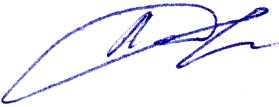 17.10.09Замечания от 05.10.07 устраненыЗамечания от 05.10.07 устраненыЗам директора по П/О		/Лобач И.В.	03.01.10Проверено ведение журнала за 1 поугодиеПроверено ведение журнала за 1 поугодиепервого курса, замечаний нет.первого курса, замечаний нет.Зам директора по П/О		/Лобач И.В.	ДатаСодержание замечаний и предложенийФамилия и  инициалы проверившего журнал, должность и  роспись